Report on business trip on the Tempus «Promoting educational organizations through development of people» project Barcelona, Spain  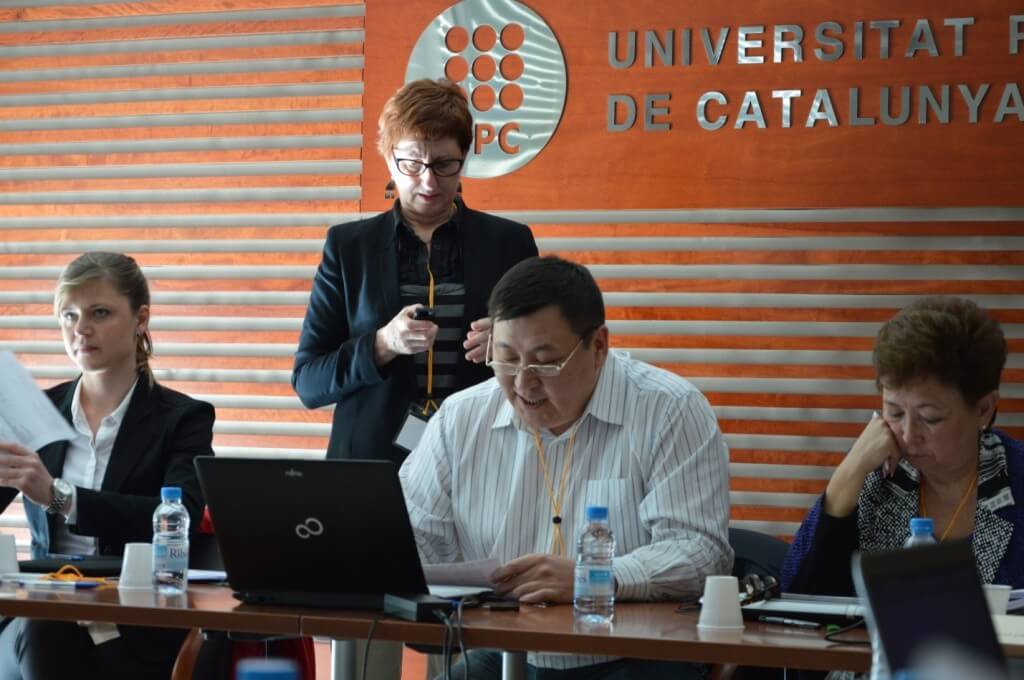 In March 10 – 12, 2014, employees of KGMU and coordinator of the Tempus «Promoting educational organizations through development of people» project D.M. Doskozhin – Director of  the Center of Human Resources Management and A.Z. Muratova – Director of the Center of Management Strategy and Development within the Tempus project took part in adjusting meeting in Barcelona.The meeting was held on the basis of the Polytechnic University of Catalonia. The meeting was also attended by:1 Polytechnic University of Catalonia, Barcelona, Spain2 Instituto Superior Técnico, Lisbon, Portugal3 Royal Institute of Technology, Stockholm, Sweden4 Ilia State University, Georgia5 University of Kutaisi, Georgia6 Armenian State University of Economics, Armenia7 Russian-Armenian (Slavic) University, Armenia8 American University Armenian Fund, Armenia9 Ryskulov Kazakh University of Economics, Kazakhstan – coordinator10 Kazakh Academy of Transport and Communications, Kazakhstan11 Torajgyrov Pavlodar State University, Kazakhstan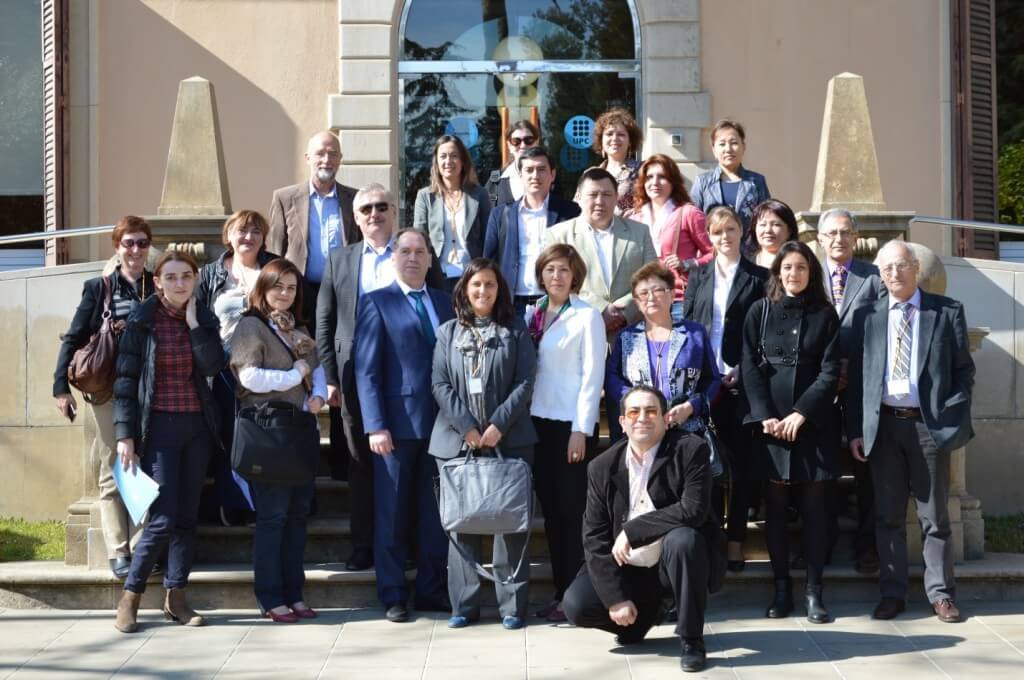 Representative of the Karaganda State Medical University demonstrated presentation about KSMU and Tempus project. The meeting was opened by the rector of Polytechnical University of Catalonia, Enrique Fossas, and also the vice rector Xavier Yinas. In the same day all partners – universities presented their presentations. The general presentation of the Tempus «Promoting educational organizations through development of people» project of Polytechnic University of Catalonia was demonstrated at the next day, then within two working days were discussed and appointed responsible persons for working packages.